ТЕРРИТОРИАЛЬНЫЙ ОРГАН ФЕДЕРАЛЬНОЙ СЛУЖБЫ ГОСУДАРСТВЕННОЙ СТАТИСТИКИ ПО КАЛУЖСКОЙ ОБЛАСТИ
(КАЛУГАСТАТ)Марата ул., д.7, г. Калуга, 248000, Тел.: (4842) 54-75-90, факс: (4842) 72-06-72, http://kalugastat.gks.ru; E-mail: kalugastat@gks.ruПресс-релиз25 февраля 2021 годаМалый бизнес большой страны. Росстат призывает малый бизнес принять участие в экономической переписиЭкономическая перепись - сплошное федеральное статистическое наблюдение за деятельностью субъектов малого бизнеса по итогам 2020 года проводится на всей территории Российской Федерации (далее Сплошное наблюдение). Сплошное наблюдение, согласно нормам федерального законодательства, проводится один раз в пять лет и дает возможность получить комплексную и детализированную характеристику экономической деятельности хозяйствующих субъектов малого и среднего предпринимательства 
в региональном и муниципальном разрезе.На территории Калужской области обследованию по Сплошному наблюдению подлежат более 13 тысяч малых предприятий (включая микропредприятия) и почти 
30 тысяч индивидуальных предпринимателей. Анкеты разработаны отдельно для малых предприятий и индивидуальных предпринимателей.Для малых предприятий (включая микропредприятия):-      № МП-сп «Сведения об основных показателях деятельности малого предприятия за 2020 год», приказ Росстата об утверждении формы от 17.08.2020г. №469.  Для индивидуальных предпринимателей:  - №1-предприниматель «Сведения о деятельности индивидуального предпринимателя за 2020 год», приказ Росстата об утверждении формы от 17.08.2020г. №469.В ходе обследования представители малого бизнеса ответят на такие вопросы, как фактический адрес и вид деятельности, выручка, стоимость и состав основных фондов, размеры и направление инвестиций в основной капитал, количество работников 
и начисленная им заработная плата.Участие в экономической переписи является обязательным.Росстат гарантирует конфиденциальность предоставленной Вами информации. 
Все сведения будут использоваться в обобщенном виде.Подробная информация о проведении экономической переписи размещена на интернет-сайтах: Росстата https://rosstat.gov.ru/ и Калугастата https://kalugastat.gks.ru/. ВЫ участвуете, МЫ обрабатываем информацию,
ГОСУДАРСТВО оказывает поддержку!Если у Вас возникнут вопросы или понадобится помощь, специалисты Калугастата  окажут консультационную поддержку. Контактная информация:  8 (4842) 76-23-36, 74-66-24, 76-23-39Е-mail: kalugastat@gks.ru, P40_PodkopaevaSV@gks.ru, P40_MashnenkovaEL@gks.ru, P40_NedelchevTF@gks.ru,  P40_DenisovaLN@gks.ru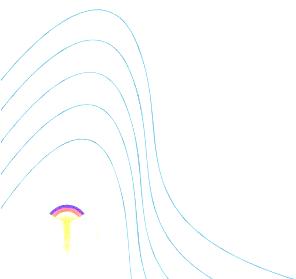 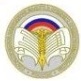 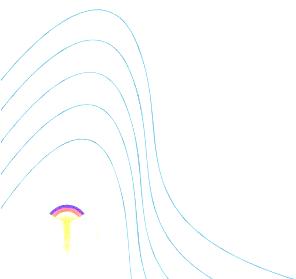 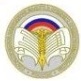 КАЛУГАСТАТМорозова Ольга Анатольевна8(4842) 59 13 31Отдел сводных статистических работДенисова Л.Н.8(4842) 76-23-39 Отдел статистики предприятий,  региональных счетов,  балансов, ведения статистического регистраи общероссийских классификаторовПри использовании материала  ссылка на Калугастат обязательна